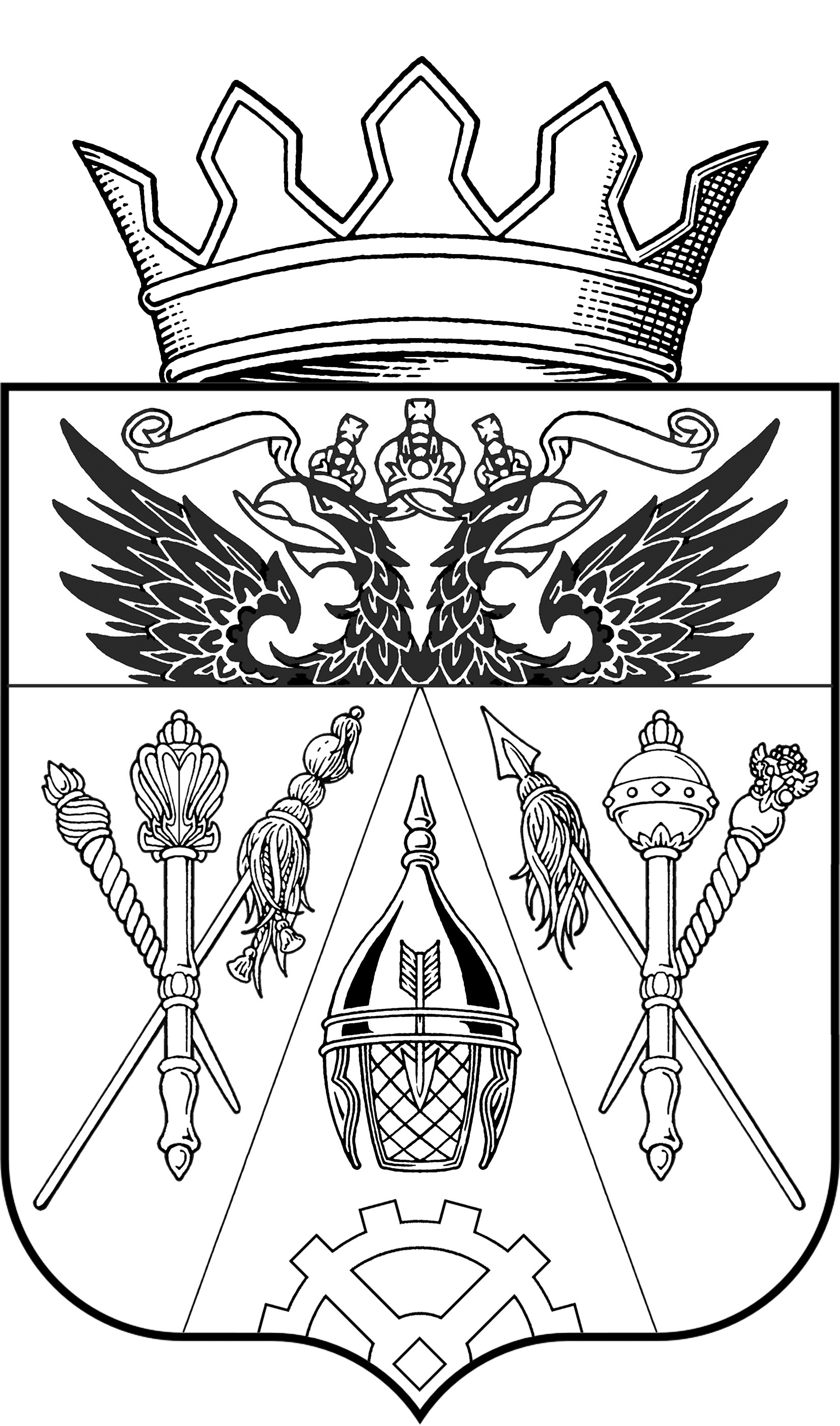 АДМИНИСТРАЦИЯ ВЕРХНЕПОДПОЛЬНЕНСКОГО                                         СЕЛЬСКОГО  ПОСЕЛЕНИЯПОСТАНОВЛЕНИЕ15.10.2013                                      № 121                             х. ВерхнеподпольныйОб утверждении муниципальной программы«Содержание, ремонт и реконструкция внутрипоселковых дорог и тротуаров на территории Верхнеподпольненского сельского поселения»     (В редакции Постановлений Администрации Верхнеподпольненского сельского поселения от 30.12.2014 № 154, от 31.12.2015 № 191)                                                                                          В соответствии с Федеральным законом от 06.10.2003г. №131-ФЗ «Об общих принципах организации местного самоуправления в Российской Федерации», Постановлением Администрации Верхнеподпольненского сельского поселения от 30.09.2013г. №102 «Об утверждении  Порядка разработки, реализации и оценки эффективности муниципальных программ Верхнеподпольненского сельского поселения», Постановлением Администрации Верхнеподпольненского сельского поселения от 30.09.2013г. №103 «Об утверждении Перечня муниципальных программ Верхнеподпольненского сельского поселения»ПОСТАНОВЛЯЮ:      1. Утвердить муниципальную программу «Содержание, ремонт и реконструкция  внутрипоселковых дорог и тротуаров на территории Верхнеподпольненского сельского поселения», согласно приложению.                       2. Признать утратившими силу с 01.01.2014г.:- Постановление Администрации Верхнеподпольненского сельского поселения от 10.11.2011г. №196 «Об утверждении долгосрочной целевой программы «Содержание внутрипоселковых дорог на территории Верхнеподпольненского сельского поселения на 2012-2015 годы»;- Постановление Администрации Верхнеподпольненского сельского поселения от 30.12.2011г. № 222 «О внесении изменений в Постановление Администрации Верхнеподпольненского сельского поселения от 10.11.201г. № 196»;- Постановление Администрации Верхнеподпольненского сельского поселения от 19.03.2012г. №40 «О внесении изменений в Постановление Администрации Верхнеподпольненского сельского поселения от 10.11.2011г. № 196»;- Постановление Администрации Верхнеподпольненского сельского поселения от 02.05.2012г. №69 «О внесении изменений в Постановление Администрации Верхнеподпольненского сельского поселения от 10.11.2011г. № 196»;- Постановление Администрации Верхнеподпольненского сельского поселения от 08.06.2012г. №85 «О внесении изменений в Постановление Администрации Верхнеподпольненского сельского поселения от 10.11.2011г. № 196»;- Постановление Администрации Верхнеподпольненского сельского поселения от 25.09.2012г. №124 «О внесении изменений в Постановление Администрации Верхнеподпольненского сельского поселения от 10.11.2011г. № 196»;- Постановление Администрации Верхнеподпольненского сельского поселения от12.11.2012г. №144 «О внесении изменений в Постановление Администрации Верхнеподпольненского сельского поселения от 10.11.2011г. № 196»;      3. Настоящее Постановление вступает в силу с 01.01.2014г.      4.Разместить настоящее Постановление на официальном сайте Верхнеподпольненского сельского поселения – htt://v-podpolniy.ru.            5. Контроль  исполнения  данного Постановления возложить на зам.Главы Администрации Верхнеподпольненского сельского поселения – Дашкову И.С.Глава Верхнеподпольненского сельского поселения                                                                        Т.Н. Терских                                                                                                                  Приложение 1            к Постановлению Администрации                                                                               Верхнеподпольненского                                                                                                                                            сельского поселения                                                                               от 15.10.2013 № 121ПАСПОРТМуниципальной   программы «Содержание, ремонт и реконструкция  внутрипоселковых дорог и тротуаров на территории Верхнеподпольненского сельского поселения»Раздел 1  Общая характеристика текущего состояния внутрипоселковых дорог и тротуаров на территории Верхнеподпольненского сельского поселения       Муниципальная программа  «Содержание, ремонт и реконструкция  внутрипоселковых дорог на территории Верхнеподпольненского сельского поселения»  разработана с учетом того, что благоустройство территории поселения, включающее в себя повышение уровня качества внутрипоселковых дорог и тротуаров - это одна из приоритетных задач Администрации Верхнеподпольненского сельского поселения.      Муниципальная программа включает в себя комплекс мероприятий, направленных на решение вопросов по содержанию, ремонту и реконструкции внутрипоселковых дорог и тротуаров на территории Верхнеподпольненского сельского поселения на 2014-2020 годы.     Программа предусматривает внедрение системного подхода в вопросах содержания внутрипоселковых дорог и тротуаров для обеспечения статуса  как имеющего высокую экологическую культуру и обладающего эстетически привлекательными свойствами с высоким уровнем качества жизни населения.       Внедрение экономических подходов позволит повысить привлекательность территорий  Верхнеподпольненского сельского поселения.      С целью обеспечения благоприятных условий для повышения уровня  чистоты, эстетичности и комфортной среды проживания, развития социальной сферы, повышения уровня безопасности дорожного движения, благодаря улучшению качества дорожного покрытия внутрипоселковых дорог  на территории Верхнеподпольненского сельского поселения проведен ряд мероприятий направленных на решение проблем по содержанию, ремонту и реконструкции внутрипоселковых дорог и тротуаров на территории Верхнеподпольненского сельского поселения.    Однако необходимо отметить существующую проблему:- отсутствие надлежащего финансирования на постоянное содержание внутрипоселковых дорог на территории поселения в хорошем состоянии, т.к. автомобильные дороги подвержены влиянию окружающей среды, хозяйственной деятельности человека и постоянному воздействию транспортных средств, в результате чего меняется технико-эксплуатационное состояние дорог, поэтому содержание дорог требует больших финансовых затрат;     Для решения указанных проблем и предусматривается создание муниципальной программы «Содержание, ремонт и реконструкция внутрипоселковых дорог на территории Верхнеподпольненского сельского поселения».Раздел 2  Цели, задачи и показатели, основные ожидаемые  конечные результаты, сроки и этапы реализации муниципальной  программы      Основной целью Программы  является обеспечение благоприятной экологической среды проживания населения, т.е. обеспечение благоприятных условий для повышения уровня  чистоты, эстетичности и комфортной среды проживания, развития социальной сферы, повышения уровня безопасности дорожного движения, благодаря улучшению качества дорожного покрытия внутрипоселковых дорог и тротуаров на территории Верхнеподпольненского сельского поселения и повышение эффективности использования бюджетного финансирования.      Основные задачи Программы:- проведение комплексной оценки внутрипоселковых дорог и тротуаров на территории Верхнеподпольненского сельского поселения,  на предмет определения уровня соответствия  современным требованиям; - выявление потребности в реализации мероприятий по содержанию,  ремонту и реконструкции  внутрипоселковых дорог и тротуаров;
- разработка плана проведения мероприятий по содержанию, ремонту и реконструкции внутрипоселковых дорог и тротуаров на территории Верхнеподпольненского сельского поселения с учетом приоритетности таких мероприятий;
- реконструкция и капитальный ремонт внутрипоселковых дорог и тротуаров, расположенных на территории поселения;- установка дорожных знаков и нанесение горизонтальной разметки на внутрипоселковых дорогах;- поддержание санитарного порядка на тротуарах и придорожной территории внутрипоселковых дорог.               В результате реализации Программы ожидается:- поддержание санитарно-эпидемиологического порядка на территории поселения;- улучшение экологической обстановки и оздоровление окружающей среды;- улучшение качества дорожного покрытия внутрипоселковых дорог и тротуаров;- повышение уровня безопасности дорожного движения.Раздел 3  Обоснование муниципальной  программы, характеристика основных мероприятийДля реализации муниципальной программы выделены подпрограммы: Подпрограмма 1«Содержание внутрипоселковых дорог и тротуаров Верхнеподпольненского сельского поселения»,Подпрограмма 2«Ремонт  и реконструкция внутрипоселковых дорог и тротуаров  Верхнеподпольненского сельского поселения».В рамках муниципальной программы реализуются мероприятия: 1. Содержание внутрипоселковых дорог и тротуаров:- восстановление профиля внутрипоселковых дорог с добавлением и без добавления материала, - уборка дорожного покрытия внутрипоселковых дорог и тротуаров, - уборка придорожной части внутрипоселковых дорог, - обкос сорной растительности, - заделка выбоин на дорожном покрытии внутрипоселковых дорог, - очистка дорожного покрытия внутрипоселковых дорог от снега и наледи, - россыпь противогололедных материалов,- установка дорожных знаков на внутрипоселковых дорогах,- нанесение дорожной разметки. 2. Текущий и капитальный ремонт внутрипоселковых дорог и тротуаров.3. Реконструкция внутрипоселковых дорог.Перечень основных мероприятий муниципальной программы представлен в приложении 3 к муниципальной программе.Раздел 4 Информация по ресурсному обеспечению муниципальной  программы Финансовые ресурсы, необходимые для реализации муниципальной программы в 2014-2020 годах, будут приведены в соответствие с объёмами бюджетных ассигнований, предусмотренных Решением Собрания депутатов Верхнеподпольненского сельского поселения «О бюджете Верхнеподпольненского сельского поселения на 2014 год и на плановый период 2015 и 2016 годов».Информация по ресурсному обеспечению реализации муниципальной программы по годам представлена в приложении 5 и 6 к муниципальной программе.Раздел 5 Реализация муниципальной  программы Реализация Программы осуществляется на основе:        - муниципальных контрактов, заключенных в соответствии с законодательством о размещении заказов на поставки товаров, выполнения работ, оказания услуг для государственных и муниципальных нужд;       - условий, порядка и правил, утвержденных федеральными, областными и районными нормативными правовыми актами.      Координацию деятельности исполнителей по реализации Программы осуществляет  Администрация Верхнеподпольненского сельского поселения.     Механизм реализации Программы предусматривает:     - контроль за реализацией мероприятий Программы;     - совершенствование нормативной базы  в  Верхнеподпольненском сельском поселении;     - рациональное распределение и использование бюджетных средств;     - привлечение внебюджетных средств;     - корректировка  плана мероприятий.Раздел 6 Методика оценки эффективностимуниципальной  программыОценка эффективности реализации муниципальной программы будет осуществляться путем ежегодного сопоставления:1) фактических (в сопоставимых условиях) и планируемых значений целевых показателей муниципальной программы (целевой параметр - 100%);2) фактических (в сопоставимых условиях) и планируемых объемов расходов местного бюджета на реализацию муниципальной программы и ее основных мероприятий (целевой параметр – не менее 95%);3) числа выполненных и планируемых мероприятий плана реализации муниципальной программы (целевой параметр - 100%);4) фактической отдачи бюджетных средств по i-му целевому показателю  и плановой отдачи бюджетных средств по i-му целевому показателю.Эффективность использования бюджетных средств показывает расход бюджетных средств на мероприятие по i-му целевому показателю в расчете на 1 единицу прироста целевого показателя по тому же мероприятию и рассчитывается по формулам:                                БРПi                     БРФi                   ЭПi  = --------;     ЭФi   = --------,                                ЦИПi                     ЦИФiгде ЭПi  - плановая отдача бюджетных средств по i-му целевому  показателю; БРПi  - плановый расход бюджетных средств на мероприятие по i-му целевому показателю;ЦИПi  - плановое значение целевого показателя.ЭФi- фактическая отдача бюджетных средств по i-му целевому показателю;      БРФi - фактический расход бюджетных средств на мероприятие по i-му целевому показателю;ЦИФi  - фактическое значение целевого показателя.Значение показателя ЭФi  не должно превышать значения показателя ЭПi.          Оценка эффективности реализации муниципальной программы «Содержание, ремонт и реконструкция внутрипоселковых дорог и тротуаров на территории Верхнеподпольненского сельского поселения», определяется Администрацией Верхнеподпольненского сельского поселения   ежегодно на основе анализа  достигнутых  показателей, сведений за истекший  год о деятельности программы.Бюджетная эффективность Программы определяется как изменение финансовых поступлений вследствие реализации Программы и изменения объема и состава расходных обязательств:Фактическое использование средств  * 100 %                                                               Утвержденный планПри значении показателя эффективности:                                                                      100% - реализация Программы считается эффективной;                                                    Менее 100% - реализация Программы считать неэффективной;                                         Более 100 % - реализация Программы наиболее эффективной.Раздел 7 Порядок взаимодействия ответственных исполнителей и  участников муниципальной  программыПорядок взаимодействия ответственного исполнителя, участников муниципальной программы по вопросам разработки, реализации и оценки эффективности муниципальной программы определяет ответственный исполнитель муниципальной программы в соответствии с Постановлением Администрации Верхнеподпольненского сельского поселения от 30.09.2013г. №102 «Об утверждении Порядка разработки, реализации и оценки эффективности муниципальных программ Верхнеподпольненского сельского поселения».ПАСПОРТПодпрограммы 1 «Содержание внутрипоселковых дорог и тротуаров на территории Верхнеподпольненского сельского поселения»Раздел 1  Общая характеристика текущего состояния внутрипоселковых дорог и тротуаров на территории Верхнеподпольненского сельского поселения       Подпрограмма  «Содержание внутрипоселковых дорог на территории Верхнеподпольненского сельского поселения»  разработана с учетом того, что благоустройство территории поселения, включающее в себя повышение уровня качества внутрипоселковых дорог и тротуаров - это одна из приоритетных задач Администрации Верхнеподпольненского сельского поселения.      Подпрограмма включает в себя комплекс мероприятий, направленных на решение вопросов по содержанию внутрипоселковых дорог и тротуаров на территории Верхнеподпольненского сельского поселения на 2014-2020 годы.     Подпрограмма предусматривает внедрение системного подхода в вопросах содержания внутрипоселковых дорог и тротуаров для обеспечения статуса  как имеющего высокую экологическую культуру и обладающего эстетически привлекательными свойствами с высоким уровнем качества жизни населения.       Внедрение экономических подходов позволит повысить привлекательность территорий  Верхнеподпольненского сельского поселения.      С целью обеспечения благоприятных условий для повышения уровня  чистоты, эстетичности и комфортной среды проживания, развития социальной сферы, повышения уровня безопасности дорожного движения, благодаря улучшению качества дорожного покрытия внутрипоселковых дорог  на территории Верхнеподпольненского сельского поселения проведен ряд мероприятий направленных на решение проблем по содержанию, ремонту и реконструкции внутрипоселковых дорог и тротуаров на территории Верхнеподпольненского сельского поселения.    Однако необходимо отметить существующую проблему:- отсутствие надлежащего финансирования на постоянное содержание внутрипоселковых дорог на территории поселения в хорошем состоянии, т.к. автомобильные дороги подвержены влиянию окружающей среды, хозяйственной деятельности человека и постоянному воздействию транспортных средств, в результате чего меняется технико-эксплуатационное состояние дорог, поэтому содержание дорог требует больших финансовых затрат. Раздел 2  Цели, задачи и показатели, основные ожидаемые  конечные результаты, сроки и этапы реализации Подпрограммы      Основной целью Подпрограммы  является обеспечение благоприятной экологической среды проживания населения, т.е. обеспечение благоприятных условий для повышения уровня  чистоты, эстетичности и комфортной среды проживания, развития социальной сферы, повышения уровня безопасности дорожного движения, благодаря улучшению качества дорожного покрытия внутрипоселковых дорог и тротуаров на территории Верхнеподпольненского сельского поселения и повышение эффективности использования бюджетного финансирования.      Основные задачи Подпрограммы:- проведение комплексной оценки внутрипоселковых дорог и тротуаров на территории Верхнеподпольненского сельского поселения,  на предмет определения уровня соответствия  современным требованиям; - выявление потребности в реализации мероприятий по содержанию внутрипоселковых дорог и тротуаров;
- разработка плана проведения мероприятий по содержанию внутрипоселковых дорог и тротуаров на территории Верхнеподпольненского сельского поселения с учетом приоритетности таких мероприятий;
- установка дорожных знаков и нанесение горизонтальной разметки на внутрипоселковых дорогах;- поддержание санитарного порядка на тротуарах и придорожной территории внутрипоселковых дорог.               В результате реализации Подпрограммы ожидается:- поддержание санитарно-эпидемиологического порядка на территории поселения;- улучшение экологической обстановки и оздоровление окружающей среды;- улучшение качества дорожного покрытия внутрипоселковых дорог и тротуаров;- повышение уровня безопасности дорожного движения.Раздел 3  Обоснование Подпрограммы, характеристика основных мероприятийВ рамках подпрограммы реализуются мероприятия: 1. Содержание внутрипоселковых дорог и тротуаров:- восстановление профиля внутрипоселковых дорог с добавлением и без добавления материала, - уборка дорожного покрытия внутрипоселковых дорог и тротуаров, - уборка придорожной части внутрипоселковых дорог, - обкос сорной растительности, - заделка выбоин на дорожном покрытии внутрипоселковых дорог, - очистка дорожного покрытия внутрипоселковых дорог от снега и наледи, - россыпь противогололедных материалов,- установка дорожных знаков на внутрипоселковых дорогах,- нанесение дорожной разметки. ПАСПОРТПодпрограммы 2 «Ремонт и реконструкция  внутрипоселковых дорог и тротуаров на территории Верхнеподпольненского сельского поселения»Раздел 1  Общая характеристика текущего состояния внутрипоселковых дорог и тротуаров на территории Верхнеподпольненского сельского поселения       Подпрограмма  «Ремонт и реконструкция  внутрипоселковых дорог на территории Верхнеподпольненского сельского поселения»  разработана с учетом того, что благоустройство территории поселения, включающее в себя повышение уровня качества внутрипоселковых дорог и тротуаров - это одна из приоритетных задач Администрации Верхнеподпольненского сельского поселения.      Подпрограмма включает в себя комплекс мероприятий, направленных на решение вопросов по ремонту и реконструкции внутрипоселковых дорог и тротуаров на территории Верхнеподпольненского сельского поселения на 2014-2020 годы.     Подпрограмма предусматривает внедрение системного подхода в вопросах ремонта внутрипоселковых дорог и тротуаров для обеспечения статуса  как имеющего высокую экологическую культуру и обладающего эстетически привлекательными свойствами с высоким уровнем качества жизни населения.       Внедрение экономических подходов позволит повысить привлекательность территорий  Верхнеподпольненского сельского поселения.      С целью повышения уровня безопасности дорожного движения, благодаря улучшению качества дорожного покрытия внутрипоселковых дорог  на территории Верхнеподпольненского сельского поселения проведен ряд мероприятий направленных на решение проблем по ремонту и реконструкции внутрипоселковых дорог и тротуаров на территории Верхнеподпольненского сельского поселения.    Однако необходимо отметить существующую проблему:- отсутствие надлежащего финансирования на ремонт и реконструкцию внутрипоселковых дорог на территории поселения, т.к. автомобильные дороги подвержены влиянию окружающей среды, хозяйственной деятельности человека и постоянному воздействию транспортных средств, в результате чего меняется технико-эксплуатационное состояние дорог, поэтому ремонт дорог требует больших финансовых затрат; Раздел 2  Цели, задачи и показатели, основные ожидаемые  конечные результаты, сроки и этапы реализации подпрограммы      Основной целью Подпрограммы  является обеспечение благоприятной экологической среды проживания населения, т.е. повышения уровня безопасности дорожного движения, благодаря улучшению качества дорожного покрытия внутрипоселковых дорог и тротуаров на территории Верхнеподпольненского сельского поселения и повышение эффективности использования бюджетного финансирования.      Основные задачи Подпрограммы:- проведение комплексной оценки внутрипоселковых дорог и тротуаров на территории Верхнеподпольненского сельского поселения,  на предмет определения уровня соответствия  современным требованиям; - выявление потребности в реализации мероприятий по ремонту и реконструкции  внутрипоселковых дорог и тротуаров;
- разработка плана проведения мероприятий по ремонту и реконструкции внутрипоселковых дорог и тротуаров на территории Верхнеподпольненского сельского поселения с учетом приоритетности таких мероприятий;
- реконструкция и капитальный ремонт внутрипоселковых дорог и тротуаров, расположенных на территории поселения;               В результате реализации Подпрограммы ожидается:- улучшение качества дорожного покрытия внутрипоселковых дорог и тротуаров;- повышение уровня безопасности дорожного движения.Раздел 3  Обоснование подпрограммы, характеристика основных мероприятийВ рамках подпрограммы реализуются мероприятия: 1. Текущий и капитальный ремонт внутрипоселковых дорог и тротуаров.2. Реконструкция внутрипоселковых дорог.   Приложение 2                                                                                                                                                                                                  к Постановлению АдминистрацииВерхнеподпольненского сельскогопоселения от 15.10.2013 № 121Сведенияо показателях муниципальной программы и их значениях                                                                                                                                                                                                                Приложение 3                                                                                                                                                                                                  к Постановлению АдминистрацииВерхнеподпольненского сельскогопоселения от 15.10.2013 № 121Перечень основных мероприятий муниципальной программы Приложение 4                                                                                                                                                                                                  к Постановлению АдминистрацииВерхнеподпольненского сельскогопоселения от 15.10.2013 № 121Расходы местного бюджета для реализации муниципальной программыПриложение5                                                                                                                                                                                                  к Постановлению АдминистрацииВерхнеподпольненского сельскогопоселения от 15.10.2013 № 121Расходы на реализацию муниципальной программы  Приложение 6                                                                                                                                                                                                  к Постановлению АдминистрацииВерхнеподпольненского сельскогопоселения от 15.10.2013 № 121Сведенияо методике расчета показателя муниципальной программы Наименование   муниципальной программы Содержание, ремонт и реконструкция  внутрипоселковых дорог и тротуаров  на территории Верхнеподпольненского сельского поселенияОтветственный исполнитель муниципальной программы Администрация Верхнеподпольненского сельского поселенияСоисполнители муниципальнойпрограммы ОтсутствуютУчастникимуниципальнойпрограммы Администрация Верхнеподпольненского сельского поселенияПодпрограммымуниципальнойпрограммы Подпрограмма 1 «Содержание внутрипоселковых дорог и тротуаров Верхнеподпольненского сельского поселения»,Подпрограмма 2 « Ремонт  и реконструкция внутрипоселковых дорог и тротуаров Верхнеподпольненского сельского поселения».Программно-целевые инструменты муниципальной программыОтсутствуютЦельмуниципальнойпрограммы  - обеспечение благоприятных условий для повышения уровня  чистоты, эстетичности и комфортной среды проживания, - повышение уровня безопасности дорожного движения, благодаря улучшению качества дорожного покрытия внутрипоселковых дорог на территории Верхнеподпольненского сельского поселения;Задача муниципальнойпрограммы - проведение комплексной оценки внутрипоселковых дорог и тротуаров на территории Верхнеподпольненского сельского поселения,  на предмет определения уровня соответствия  современным требованиям; - выявление потребности в реализации мероприятий по содержанию,  ремонту и реконструкции  внутрипоселковых дорог и тротуаров;
- разработка плана проведения мероприятий по содержанию, ремонту и реконструкции внутрипоселковых дорог и тротуаров на территории Верхнеподпольненского сельского поселения с учетом приоритетности таких мероприятий и обеспечением минимизации негативных последствий от их проведения для жителей;
- реконструкция и капитальный ремонт внутрипоселковых дорог и тротуаров, расположенных на территории поселения;- установка дорожных знаков и нанесение горизонтальной разметки на внутрипоселковых дорогах;- поддержание санитарного порядка на тротуарах и придорожной территории внутрипоселковых дорог.Целевые показателимуниципальнойпрограммы Содержание, ремонт и реконструкция внутрипоселковых дорог и тротуаров – 31,7 км. Этапы и срокимуниципальной программы На постоянной основе, этапы не выделяются: 01.01.2014г. - 31.12.2020г. Ресурсное обеспечение муниципальной программыРеализация мероприятий программы осуществляется за счет бюджетных ассигнований  бюджета Верхнеподпольненского сельского поселения. Объемы финансирования на реализацию программы составляют  4823,9 тыс. руб., в том числе:2014 –  2250,5 тыс. руб.2015 –  1298,8  тыс. руб.2016 –  1274,6 тыс. руб.2017 –  0,0 тыс.руб.2018 –  0,0 тыс. руб.2019 –  0,0 тыс. руб.2020 –  0,0 тыс. рубБюджетные ассигнования, предусмотренные в плановом периоде 2014-2020 годов, могут быть уточнены при формировании проектов решения о  бюджете на 2014, 2015, 2016, 2017, 2018, 2019, 2020 годы.Ожидаемые результаты реализации муниципальной программы-поддержание санитарно-эпидемиологического порядка на территории поселения;- улучшение экологической обстановки и оздоровление окружающей среды;- улучшение качества дорожного покрытия внутрипоселковых дорог и тротуаров;- повышение уровня безопасности дорожного движения.Наименование   подпрограммы Содержание  внутрипоселковых дорог и тротуаров  на территории Верхнеподпольненского сельского поселенияОтветственный исполнитель подпрограммы Администрация Верхнеподпольненского сельского поселенияСоисполнители подпрограммы ОтсутствуютУчастникиподпрограммы Администрация Верхнеподпольненского сельского поселенияПрограммно-целевые инструменты подпрограммыОтсутствуютЦельподпрограммы  - обеспечение благоприятных условий для повышения уровня  чистоты, эстетичности и комфортной среды проживания, - повышение уровня безопасности дорожного движения, благодаря улучшению качества дорожного покрытия внутрипоселковых дорог на территории Верхнеподпольненского сельского поселения;Задача подпрограммы - проведение комплексной оценки внутрипоселковых дорог и тротуаров на территории Верхнеподпольненского сельского поселения,  на предмет определения уровня соответствия  современным требованиям; - выявление потребности в реализации мероприятий по содержанию внутрипоселковых дорог и тротуаров;
- разработка плана проведения мероприятий по содержанию внутрипоселковых дорог и тротуаров на территории Верхнеподпольненского сельского поселения с учетом приоритетности таких мероприятий и обеспечением минимизации негативных последствий от их проведения для жителей;
- установка дорожных знаков и нанесение горизонтальной разметки на внутрипоселковых дорогах;- поддержание санитарного порядка на тротуарах и придорожной территории внутрипоселковых дорог.Целевые показателиподпрограммы Содержание внутрипоселковых дорог и тротуаров – 31,7 км. Этапы и срокиподпрограммы На постоянной основе, этапы не выделяются: 01.01.2014г. - 31.12.2020г. Ресурсное обеспечение подпрограммыРеализация мероприятий программы осуществляется за счет бюджетных ассигнований  бюджета Верхнеподпольненского сельского поселения. Объемы финансирования на реализацию программы составляют  4823,9 тыс. руб., в том числе:2014 –  2250,5 тыс. руб.2015 –  1298,8  тыс. руб.2016 –  1274,6 тыс. руб.2017 –  0,0 тыс.руб.2018 –  0,0 тыс. руб.2019 –  0,0 тыс. руб.2020 –  0,0 тыс. рубБюджетные ассигнования, предусмотренные в плановом периоде 2014-2020 годов, могут быть уточнены при формировании проектов решения о бюджете на 2014, 2015, 2016, 2017, 2018, 2019, 2020 годы.Ожидаемые результаты реализации подпрограммы- поддержание санитарно-эпидемиологического порядка на территории поселения;- улучшение экологической обстановки и оздоровление окружающей среды;- улучшение качества дорожного покрытия внутрипоселковых дорог и тротуаров;- повышение уровня безопасности дорожного движения.Наименование   подпрограммы Ремонт и реконструкция  внутрипоселковых дорог и тротуаров  на территории Верхнеподпольненского сельского поселенияОтветственный исполнитель подпрограммы Администрация Верхнеподпольненского сельского поселенияСоисполнители подпрограммы ОтсутствуютУчастникиподпрограммы Администрация Верхнеподпольненского сельского поселенияПрограммно-целевые инструменты подпрограммыОтсутствуютЦельподпрограммы  - обеспечение благоприятных условий для повышения уровня  чистоты, эстетичности и комфортной среды проживания, - повышение уровня безопасности дорожного движения, благодаря улучшению качества дорожного покрытия внутрипоселковых дорог на территории Верхнеподпольненского сельского поселения;Задача подпрограммы - проведение комплексной оценки внутрипоселковых дорог и тротуаров на территории Верхнеподпольненского сельского поселения,  на предмет определения уровня соответствия  современным требованиям; - выявление потребности в реализации мероприятий по ремонту и реконструкции  внутрипоселковых дорог и тротуаров;
- разработка плана проведения мероприятий по ремонту и реконструкции внутрипоселковых дорог и тротуаров на территории Верхнеподпольненского сельского поселения с учетом приоритетности таких мероприятий и обеспечением минимизации негативных последствий от их проведения для жителей;
- реконструкция и капитальный ремонт внутрипоселковых дорог и тротуаров, расположенных на территории поселения;Целевые показателиподпрограммы Ремонт и реконструкция внутрипоселковых дорог и тротуаров – 31,7 км. Этапы и срокиподпрограммы На постоянной основе, этапы не выделяются: 01.01.2014г. - 31.12.2020г. Ресурсное обеспечение подпрограммыРеализация мероприятий программы осуществляется за счет бюджетных ассигнований  бюджета Верхнеподпольненского сельского поселения. Объемы финансирования на реализацию программы составляют   0,0 тыс. руб., в том числе:2014 –  0,0 тыс. руб.2015 –  0,0 тыс. руб.2016 –  0,0 тыс. руб.2017 –  0,0 тыс.руб.2018 –  0,0 тыс. руб.2019 –  0,0 тыс. руб.2020 –  0,0 тыс. рубБюджетные ассигнования, предусмотренные в плановом периоде 2014-2020 годов, могут быть уточнены при формировании проектов решения о  бюджете на 2014, 2015, 2016, 2017, 2018, 2019, 2020 годы.Ожидаемые результаты реализации подпрограммы- улучшение качества дорожного покрытия внутрипоселковых дорог и тротуаров;- повышение уровня безопасности дорожного движения.№
п/пПоказатель (индикатор)   
(наименование)ед.
изм.Значения показателейЗначения показателейЗначения показателейЗначения показателейЗначения показателейЗначения показателейЗначения показателей№
п/пПоказатель (индикатор)   
(наименование)ед.
изм.2014 год2015год2016 год2017 год 2018 год2019 год2020 год№
п/пПоказатель (индикатор)   
(наименование)ед.
изм.2014 год2015год2016 год2017 год 12345678910Муниципальная программа «Содержание, ремонт и реконструкция внутрипоселковых дорог и тротуаров на территории Верхнеподпольненского сельского поселения» Муниципальная программа «Содержание, ремонт и реконструкция внутрипоселковых дорог и тротуаров на территории Верхнеподпольненского сельского поселения» Муниципальная программа «Содержание, ремонт и реконструкция внутрипоселковых дорог и тротуаров на территории Верхнеподпольненского сельского поселения» Муниципальная программа «Содержание, ремонт и реконструкция внутрипоселковых дорог и тротуаров на территории Верхнеподпольненского сельского поселения» Муниципальная программа «Содержание, ремонт и реконструкция внутрипоселковых дорог и тротуаров на территории Верхнеподпольненского сельского поселения» Муниципальная программа «Содержание, ремонт и реконструкция внутрипоселковых дорог и тротуаров на территории Верхнеподпольненского сельского поселения» Муниципальная программа «Содержание, ремонт и реконструкция внутрипоселковых дорог и тротуаров на территории Верхнеподпольненского сельского поселения» Муниципальная программа «Содержание, ремонт и реконструкция внутрипоселковых дорог и тротуаров на территории Верхнеподпольненского сельского поселения» Муниципальная программа «Содержание, ремонт и реконструкция внутрипоселковых дорог и тротуаров на территории Верхнеподпольненского сельского поселения» Муниципальная программа «Содержание, ремонт и реконструкция внутрипоселковых дорог и тротуаров на территории Верхнеподпольненского сельского поселения» 1.Подпрограмма 1: Удельный показатель повышения эффективности   мероприятий по содержанию  внутрипоселковых дорог и тротуаров%1001001001001001001002.Подпрограмма 2: Удельный показатель повышения эффективности   мероприятий по ремонту и реконструкции  внутрипоселковых дорог и тротуаров%100100100100100100100№
п/пНомер и наименование    
основного мероприятияОтветственный за исполнение основного мероприятияСрокСрокОжидаемый     
непосредственный 
результат     
(краткое описание)Последствия 
не реализации основного   
мероприятияСвязь с 
показателями   муниципальной 
программы    
№
п/пНомер и наименование    
основного мероприятияОтветственный за исполнение основного мероприятияначала  
реализацииокончания 
реализацииОжидаемый     
непосредственный 
результат     
(краткое описание)Последствия 
не реализации основного   
мероприятияСвязь с 
показателями   муниципальной 
программы    
12345678Муниципальная программа «Содержание, ремонт и реконструкция внутрипоселковых дорог и тротуаров на территории Верхнеподпольненского сельского поселения»Муниципальная программа «Содержание, ремонт и реконструкция внутрипоселковых дорог и тротуаров на территории Верхнеподпольненского сельского поселения»Муниципальная программа «Содержание, ремонт и реконструкция внутрипоселковых дорог и тротуаров на территории Верхнеподпольненского сельского поселения»Муниципальная программа «Содержание, ремонт и реконструкция внутрипоселковых дорог и тротуаров на территории Верхнеподпольненского сельского поселения»Муниципальная программа «Содержание, ремонт и реконструкция внутрипоселковых дорог и тротуаров на территории Верхнеподпольненского сельского поселения»Муниципальная программа «Содержание, ремонт и реконструкция внутрипоселковых дорог и тротуаров на территории Верхнеподпольненского сельского поселения»Муниципальная программа «Содержание, ремонт и реконструкция внутрипоселковых дорог и тротуаров на территории Верхнеподпольненского сельского поселения»1.1.Подпрограмма 1 «Содержание внутрипоселковых дорог и тротуаров Верхнеподпольненского сельского поселения»Подпрограмма 1 «Содержание внутрипоселковых дорог и тротуаров Верхнеподпольненского сельского поселения»Подпрограмма 1 «Содержание внутрипоселковых дорог и тротуаров Верхнеподпольненского сельского поселения»Подпрограмма 1 «Содержание внутрипоселковых дорог и тротуаров Верхнеподпольненского сельского поселения»Подпрограмма 1 «Содержание внутрипоселковых дорог и тротуаров Верхнеподпольненского сельского поселения»Подпрограмма 1 «Содержание внутрипоселковых дорог и тротуаров Верхнеподпольненского сельского поселения»Подпрограмма 1 «Содержание внутрипоселковых дорог и тротуаров Верхнеподпольненского сельского поселения»1. Содержание внутрипоселковых дорог и тротуаровСектор по вопросам имущественных и земельных отношений, сектор по вопросам ЖКХ Администрация Верхнеподпольненского сельского поселения01.01.201431.12.2020- обеспечение благоприятных условий для повышения уровня  чистоты, эстетичности и комфортной среды проживания, - повышение уровня безопасности дорожного движения, благодаря улучшению качества дорожного покрытия внутрипоселковых дорог на территории Верхнеподпольненского сельского поселения;не достижение стратегической цели муниципальной программыПоказатель 11.2.Подпрограмма 2 « Ремонт  и реконструкция внутрипоселковых дорог и тротуаров Верхнеподпольненского сельского поселения».Подпрограмма 2 « Ремонт  и реконструкция внутрипоселковых дорог и тротуаров Верхнеподпольненского сельского поселения».Подпрограмма 2 « Ремонт  и реконструкция внутрипоселковых дорог и тротуаров Верхнеподпольненского сельского поселения».Подпрограмма 2 « Ремонт  и реконструкция внутрипоселковых дорог и тротуаров Верхнеподпольненского сельского поселения».Подпрограмма 2 « Ремонт  и реконструкция внутрипоселковых дорог и тротуаров Верхнеподпольненского сельского поселения».Подпрограмма 2 « Ремонт  и реконструкция внутрипоселковых дорог и тротуаров Верхнеподпольненского сельского поселения».Подпрограмма 2 « Ремонт  и реконструкция внутрипоселковых дорог и тротуаров Верхнеподпольненского сельского поселения».1. Текущий и капитальный ремонт внутрипоселковых дорог и тротуаровСектор по вопросам имущественных и земельных отношений, сектор по вопросам ЖКХ Администрация Верхнеподпольненского сельского поселения01.01.201431.12.2020- обеспечение благоприятных условий для повышения уровня  чистоты, эстетичности и комфортной среды проживания, - повышение уровня безопасности дорожного движения, благодаря улучшению качества дорожного покрытия внутрипоселковых дорог на территории Верхнеподпольненского сельского поселения;не достижение стратегической цели муниципальной программыПоказатель  22.Реконструкция  внутрипоселковых дорогСектор по вопросам имущественных и земельных отношений, сектор по вопросам ЖКХ Администрация Верхнеподпольненского сельского поселения01.01.201431.12.2020- обеспечение благоприятных условий для повышения уровня  чистоты, эстетичности и комфортной среды проживания, - повышение уровня безопасности дорожного движения, благодаря улучшению качества дорожного покрытия внутрипоселковых дорог на территории Верхнеподпольненского сельского поселения;не достижение стратегической цели муниципальной программыПоказатель  2СтатусНаименование      
муниципальной 
программы,основного мероприятия
Ответственный  
исполнитель   
Код бюджетной   
   классификации   Код бюджетной   
   классификации   Код бюджетной   
   классификации   Код бюджетной   
   классификации   Расходы  (тыс. рублей), годыРасходы  (тыс. рублей), годыРасходы  (тыс. рублей), годыРасходы  (тыс. рублей), годыРасходы  (тыс. рублей), годыРасходы  (тыс. рублей), годыРасходы  (тыс. рублей), годыСтатусНаименование      
муниципальной 
программы,основного мероприятия
Ответственный  
исполнитель   
ГРБСРзПрЦСРВР2014 год2015 год    
2016 год 
2017 год2018 год2019 год2020 год1234567891011121314Муниципальная 
программа «Содержание, ремонт и реконструкция внутрипоселковых дорог и тротуаров на территории Верхнеподпольненского сельского поселения»Сектор экономики и финансов Администрация Верхнеподпольненского сельского поселенияхххх1893,11120,11095,90,00,00,00,0Подпрограмма 1Содержание внутрипоселковых дорог и тротуаровСектор экономики и финансов Администрация Верхнеподпольненского сельского поселенияхххх1893,11120,11095,90,00,00,00,0Подпрограмма 2Текущий и капитальный ремонт внутрипоселковых дорог и тротуаровСектор экономики и финансов Администрация Верхнеподпольненского сельского поселенияхххх0,00,00,00,00,00,00,0Подпрограмма 2Реконструкция  внутрипоселковых дорогСектор экономики и финансов Администрация Верхнеподпольненского сельского поселенияхххх0,00,00,00,00,00,00,0СтатусНаименование      
муниципальной программыОтветственный    
исполнитель     

Оценка расходов (тыс. рублей), годыОценка расходов (тыс. рублей), годыОценка расходов (тыс. рублей), годыОценка расходов (тыс. рублей), годыОценка расходов (тыс. рублей), годыОценка расходов (тыс. рублей), годыОценка расходов (тыс. рублей), годыСтатусНаименование      
муниципальной программыОтветственный    
исполнитель     

2014 год2015 год2016 год2017 год 
 2018 год   
2019 год2020 год.1234567Муниципальная программа        «Содержание, ремонт и реконструкция  внутрипоселковых дорог и тротуаров на территории Верхнеподпольненского сельского поселения»Администрация Верхнеподпольненского сельского поселениявсего                2250,51298,81274,60,00,00,00,0Муниципальная программа        «Содержание, ремонт и реконструкция  внутрипоселковых дорог и тротуаров на территории Верхнеподпольненского сельского поселения»областной бюджет  357,4178,7178,70,00,00,00,0Муниципальная программа        «Содержание, ремонт и реконструкция  внутрипоселковых дорог и тротуаров на территории Верхнеподпольненского сельского поселения»федеральный бюджет0000000Муниципальная программа        «Содержание, ремонт и реконструкция  внутрипоселковых дорог и тротуаров на территории Верхнеподпольненского сельского поселения»местный бюджет1893,11120,11095,90,00,00,00,0Муниципальная программа        «Содержание, ремонт и реконструкция  внутрипоселковых дорог и тротуаров на территории Верхнеподпольненского сельского поселения»внебюджетные источники0000000№  
п/пНаименование 
 показателяЕд. 
изм.Методика расчета показателя (формула) и методологические пояснения к показателю Базовые    
показатели   
(используемые 
  в формуле)123451.Удельный показатель повышения эффективности   мероприятий по содержанию  внутрипоселковых дорог и тротуаров%ПОГПП = ––––– х 100ПБПОГ – объем работ по содержанию внутрипоселковых дорог и тротуаров.за отчетный год;ПБ – протяженность дорог в 2013 году (базовый показатель).Определяется в соответствии с муниципальными контрактами, заключенными с подрядными организациями на выполнение работ по содержанию внутрипоселковых дорог и тротуаров.31,72.Удельный показатель повышения эффективности   мероприятий по  ремонту или реконструкции  внутрипоселковых дорог и тротуаров%ПОГПП = ––––– х 100ПБПОГ – объем работ по ремонту или  реконструкции внутрипоселковых дорог и тротуаров.за отчетный год;ПБ – протяженность дорог в 2013 году (базовый показатель).Определяется в соответствии с муниципальными контрактами, заключенными с подрядными организациями на выполнение работ по ремонту или  реконструкции внутрипоселковых дорог и тротуаров.31,7